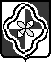 Администрациямуниципального образования «Родниковский муниципальный  район»Ивановской областиУправление образованияП Р И К А З07.09.2021 № 343О проведении школьного этапавсероссийской олимпиады школьниковв 2021-2022 учебном годуВ соответствии с приказом Министерства образования и науки Российской Федерации от 27.11.2020 №678 «Об утверждении Порядка проведения всероссийской олимпиады школьников», во исполнение приказаДепартамента образования Ивановской области от 30.08.2021 № 934-о «О проведении школьного этапа всероссийской олимпиады школьников в 2021-2022 учебном году», с целью выявления и развития творческих способностей и интереса к научно-исследовательской деятельности обучающихся, создания необходимых условий для поддержки одаренных детей, пропаганды научных знаний ПРИКАЗЫВАЮ:Провести школьный этап всероссийской олимпиады школьников (далее Олимпиада) с 27сентября по 27октября 2021 годапо следующим учебным предметам: астрономия, биология, география, иностранный язык (английский, немецкий, французский, итальянский), информатика и ИКТ, искусство, история, литература, математика, обществознание, основы безопасности жизнедеятельности, право, русский язык, технология, физика, физическая культура, химия, экология, экономика.Утвердить график проведения школьного этапа Олимпиады в 2021-2022 учебном году (Приложение №1). Утвердить Организационно-технологическую модель проведения Олимпиады в 2021-2022 учебном году. (Приложение №2)Утвердить состав организационного комитета школьного этапа Олимпиады (приложение №3).Утвердить состав муниципальных предметно-методических комиссий (Приложение № 4) Утвердить состав апелляционной комиссии (Приложение № 5), бланк заявления участника на апелляцию (Приложение №6) и бланк Протокола заседания апелляционной комиссии (Приложение №7)Назначить муниципальным координатором Олимпиады методиста МКУ Отдела образования Масову С. В.Муниципальному координатору Масовой С. В.:обеспечить формирование олимпиадных заданий по учебным предметам: география, иностранный язык (английский, немецкий, французский, итальянский), информатика и ИКТ, искусство, история, литература, математика, обществознание, основы безопасности жизнедеятельности, право, русский язык, технология, физика, физическая культура, химия, экология, экономика в срок до 22 сентября 2021 года;обеспечить информационно-методическое сопровождение кураторов общеобразовательных организаций;обеспечить выдачу материалов для проведения школьного этапа Олимпиады ответственному лицу образовательной организации, на которого возложена ответственность за конфиденциальность полученной информации о содержании заданий школьного этапа Олимпиады;в срок до 29 октября 2021 года сформировать итоговую таблицу результатов школьного этапа по всем предметам и определить порядок направления школьников на муниципальный этап Олимпиады.Руководителям общеобразовательных организаций:обеспечить до 10.09.2021 публикацию актуальной информации по количественному контингенту обучающихся в образовательных организациях в ФИС ОКО;ознакомить участников образовательных отношений с Организационно-технологической моделью проведения школьного этапа всероссийской олимпиады школьников в 2021-2022 учебном году (Приложение 2), а также с приказом Министерства образования и науки Российской Федерации от 27.11.2020 №678 «Об утверждении Порядка проведения всероссийской олимпиады школьников» в срок до 17.09.21;предоставить график проведения школьного этапа олимпиады с указанием времени и места проведения и ответственного по форме (Приложение № 8) до 20.09.2021;назначить ответственное лицо за проведение школьного этапа Олимпиады в образовательной организации;провести информационно-разъяснительную работу с обучающимися и их родителями (законными представителями) о сроках и местах проведения школьного этапа Олимпиады по каждому общеобразовательному предмету, а также о Порядке проведения всероссийской олимпиады школьников;собрать письменные заявления обучающихся 4-11 классов на участие в школьном этапе Олимпиады (Приложение №9) и Согласие на обработку персональных данных (Приложение № 10);в срок не позднее чем за 3 рабочих дня до начала школьного этапа Олимпиады собрать с родителей (законных представителей) в письменной форме подтверждение ознакомления с Порядком проведения всероссийской олимпиады школьников и согласие на сбор, хранение, использование, распространение (передачу) и публикацию персональных данных своего несовершеннолетнего ребенка, а также его олимпиадной работы, в том числе в сети Интернет;обеспечить организованное проведение школьного этапа Олимпиады в соответствии с графиком (Приложение №1);принять меры по обеспечению конфиденциальности при передаче посети Интернет и хранении текстов олимпиадных заданий;не позднее 3-х дней после подписания итогового протокола результатов школьного этапа Олимпиады по каждому общеобразовательному предмету направлять в Управление образования по эл. почте список участников школьного этапа Олимпиады (Приложение №11);не позднее 28 октября 2021годапредставить отчет о проведении школьного этапа Олимпиады по форме (приложения №12, №13);не позднее 5 ноября 2021 года представить в Управление образования заявку на участие в муниципальном этапе Олимпиадыв соответствии с порядком направления на муниципальный этап по форме (Приложение №14).Контроль исполнения настоящего приказа возложить на заместителя начальника отдела общего, дошкольного, дополнительного образования Управления образования Белоброву С. С.Начальник Управления образования               				Р. В. ГороховИсп.:Белоброва С.С., тел. 2-25-67Масова С. В., тел: 2-24-28Приложение №1 к приказуУправления образованияот _____________ № ______ГРАФИК проведения школьного этапа всероссийской олимпиады школьников в 2021-2022 учебном годус использованием информационного ресурса «Онлайн-курсы образовательного центра «Сириус»ГРАФИК проведения школьного этапа всероссийской олимпиады школьников в 2021-2022 учебном году на базе  общеобразовательных организацийРодниковского муниципального районаНачало проведения школьного этапа Олимпиады устанавливается с учетом эпидемиологических требований, отдельно для каждой возрастной параллелиПриложение №2 к приказуУправления образованияот ______________ № _____Организационно-технологическая модель проведения школьного этапа всероссийской олимпиады школьников в 2021/2022 учебном годуна территории Родниковского муниципального районаОбщие положенияОрганизационно-технологическая модель школьного этапа всероссийской олимпиады школьников (далее - Олимпиада) разработана на основании приказа Департамента образования Ивановской области от 30.08.2021 № 934-о «О проведении школьного этапа всероссийской олимпиады школьников в 2021-2022 учебном году», в соответствии с Порядком проведения Всероссийской олимпиады школьников, утвержденным приказом министерства просвещения Российской Федерации от 27.11.2020 №678 «Об утверждении Порядка проведения всероссийской олимпиады школьников» (далее - Порядок), Постановлением Главного государственного санитарного врача Российской Федерации от 30.06.2020 №16 «Об утверждении санитарно-эпидемиологических        правил СП  3.1/2.4 3598-20 «Санитарно-эпидемиологические требования к устройству, содержанию и организации работы образовательных организаций и других объектов социальной инфраструктуры для детей и молодёжи в условиях распространения новой коронавирусной инфекции (COVID-19)».Олимпиада проводится в целях выявления и развития творческих способностей и интереса к научно-исследовательской деятельности обучающихся, создания необходимых условий для поддержки одаренных детей, пропаганды научных знаний. Рабочим языком Олимпиады является русский язык.Для проведения Олимпиады создаются оргкомитет, жюри, апелляционные комиссии, муниципальные предметно–методические комиссии, назначаются ответственные лица: за хранение олимпиадных заданий и работ, за тиражирование олимпиадных материалов, за кодирование (обезличивание) олимпиадных работ. Олимпиада проводится по следующим общеобразовательным предметам:математика, русский язык, иностранный язык (английский, немецкий, французский, испанский, китайский, итальянский), информатика, физика, химия, биология, экология, география, астрономия, литература, история, обществознание, экономика, право, искусство (мировая художественная культура), физическая культура, технология, основы безопасности жизнедеятельности для обучающихся по образовательным программам основного общего и среднего общего образования;математика, русский язык для обучающихся по образовательным программам начального общего образования.В Олимпиаде принимают участие обучающиеся, осваивающие основные образовательные программы начального общего, основного общего и среднего общего образования в организациях, осуществляющих образовательную деятельность (далее – образовательные организации), а также лица, осваивающие указанные образовательные программы в форме самообразования или семейного образования (далее – участники Олимпиады).Форма проведения Олимпиады – очная.По 6 общеобразовательным предметам: математика, информатика и ИКТ, биология, химия, физика, астрономия Олимпиада проводится с использованием информационно-коммуникационных технологий на технологической платформе «Сириус.Курсы».Взимание платы за участие в Олимпиаде не допускается.Олимпиада проводится по заданиям, разработанным:образовательным центром «Сириус» по общеобразовательным предметам: математика, физика, информатика и ИКТ, химия, биология, астрономия;муниципальными предметно-методическими комиссиями по общеобразовательным предметам: экология, география, экономика, русский язык, литература, английский язык, немецкий язык, французский язык, итальянский язык, история, обществознание, право, технология, физическая культура, основы безопасности жизнедеятельности (ОБЖ), искусство (мировая художественная культура – МХК).Время начала Олимпиады и ее продолжительность устанавливаются в соответствии с требованиями к организации проведения Олимпиады, утвержденными протоколами муниципальных предметно-методических комиссий по каждому общеобразовательному предмету.В месте проведения Олимпиады вправе присутствовать представители организатора олимпиады, оргкомитета и жюри Олимпиады по соответствующему предмету, аккредитованные общественные наблюдатели, а также руководитель образовательного учреждения, на базе которого организовано проведение Олимпиады, медицинские работники, технические специалисты, занятые обслуживанием оборудования, используемого при проведении олимпиады, представители средств массовой информации и представители органов охраны правопорядка. Представители средств массовой информации присутствуют в месте проведения Олимпиады до момента выдачи участникам олимпиадных заданий.Организация проведения ОлимпиадыОрганизатор ОлимпиадыОрганизатором Олимпиады являются органы местного самоуправления, осуществляющие управление в сфере образования.Организатор Олимпиады:Формирует	оргкомитет, муниципальные предметно-методические комиссии по каждому общеобразовательному предмету, жюри, апелляционные комиссии.Не позднее, чем за 15 календарных дней до начала проведения Олимпиады утверждает составы оргкомитета, жюри и апелляционной комиссии по каждому общеобразовательному предмету.Определяет график, расписание и продолжительность проведения Олимпиады, перечень материально-технического оборудования, используемого при ее проведении.Не позднее, чем за 10 календарных дней до даты начала Олимпиады письменно информирует руководителей образовательных организаций, расположенных на территории муниципального образования, участников Олимпиады и их родителей (законных представителей) о сроках и местах проведения Олимпиады по каждому общеобразовательному предмету, а также о Порядке и утвержденных нормативных правовых актах, регламентирующих организацию и проведение Олимпиады по каждому общеобразовательному предмету.Обеспечивает хранение Олимпиадных заданий по следующим общеобразовательным предметам: экология, география, экономика, русский язык, литература, английский язык, немецкий язык, французский язык, итальянский язык, история, обществознание, право, технология, физическая культура, основы безопасности жизнедеятельности (ОБЖ), искусство (мировая художественная культура – МХК) и несёт установленную законодательством Российской Федерации ответственность за их конфиденциальность.Определяет порядок доставки и сроки расшифровки Олимпиадных заданий, критериев и методик оценивания выполненных Олимпиадных работ, процедуру регистрации участников Олимпиады, показа выполненных Олимпиадных работ, а также рассмотрения апелляций участников Олимпиады.Обеспечивает возможность участия каждого желающего обучающегося образовательной организации в Олимпиаде, в том числе обеспечивает создание специальных условий для участников Олимпиады с ОВЗ и детей-инвалидов, учитывающих состояние их здоровья, особенности психофизического развития в соответствии с п. 23 Порядка проведения Олимпиады.Обеспечивает доступ всех образовательных организаций к системе ФИС ОКО.Обеспечивает работу горячей линии для образовательных организаций по вопросам проведения Олимпиады, получение кодов доступа, в том числе техническое обеспечение образовательных организаций по следующим общеобразовательным предметам: математика, химия, астрономия,  информатика, физика, биология.Организует пересмотр индивидуальных результатов в случае выявления в протоколах жюри технических ошибок, допущенных при подсчете  баллов за выполнение заданий, и утверждает итоговые результаты Олимпиады с учетом внесенных изменений.Устанавливает квоту победителей и призеров Олимпиады.Утверждает итоговые результаты Олимпиады по каждому общеобразовательному предмету на основании протоколов жюри и публикует их на своем официальном сайте в информационно-телекоммуникационной сети «Интернет» (далее - сеть Интернет) с указанием сведений об участниках по соответствующему общеобразовательному предмету.Оргкомитет ОлимпиадыСостав оргкомитета Олимпиады формируется из представителей органов местного самоуправления, осуществляющих управление в сфере образования, муниципальных предметно-методических комиссий Олимпиады, педагогических работников, а также представителей общественных и иных организаций, средств массовой информации утверждается организатором Олимпиады. Число членов оргкомитета Олимпиады составляет не менее 5  человек.	Оргкомитет Олимпиады:Обеспечивает организацию и проведение Олимпиады в соответствии с утвержденными требованиями к проведению Олимпиады по каждому общеобразовательному предмету, Порядком проведения всероссийской олимпиады школьников и действующими на момент  проведения Олимпиады санитарно-эпидемиологическими требованиями к условиям и организации обучения в организациях, осуществляющих образовательную деятельность по образовательным программам начального общего, основного общего и среднего общего образования.Обеспечивает сбор и хранение заявлений от родителей (законных представителей) обучающихся, заявивших о своем участии в Олимпиаде, об ознакомлении с Порядком и о согласии на публикацию результатов по каждому общеобразовательному предмету на своем официальном сайте в сети Интернет, с указанием фамилии, инициалов, класса, субъекта Российской Федерации, количества баллов, набранных при выполнении, и передает их организатору Олимпиады.Организатор Олимпиады обеспечивает сохранность переданных материалов в течение 1 года.Назначает ответственных за получение и раздачу индивидуальных кодов доступа к технологической платформе «Сириус.Курсы» участникам Олимпиады, подавшим свое заявление на участие в оргкомитет Олимпиады, по следующим общеобразовательным предметам: математика, физика, химия, биология, информатика, астрономия.Осуществляет кодирование (обезличивание) олимпиадных работ участников Олимпиады по следующим общеобразовательным предметам: экология, география, экономика, русский язык, литература, английский язык, немецкий язык, французский язык,  итальянский язык, история, обществознание, право, технология,  физическая культура, основы безопасности жизнедеятельности (ОБЖ), искусство (мировая художественная культура–МХК).Несет ответственность за жизнь и здоровье участников Олимпиады во время проведения Олимпиады.Оформляет дипломы победителей и призеров Олимпиады.Осуществляет информационную поддержку Олимпиады.Обеспечивает хранение олимпиадных работ участников в течение 3-х лет. Муниципальные предметно-методические комиссииМуниципальные предметно-методические комиссии обеспечивают методическое сопровождение Олимпиады. Составы муниципальных предметно-методических комиссий по каждому общеобразовательному предмету Олимпиады, формируются из числа педагогических работников, победителей международных олимпиад и всероссийской олимпиады школьников по соответствующим общеобразовательным предметам прошлых лет, а также специалистов, обладающих профессиональными знаниями, навыками и опытом в сфере, соответствующей общеобразовательному предмету олимпиады.	Муниципальные предметно-методические комиссии:Разрабатывают требования к организации и проведению Олимпиады с учетом методических рекомендаций, подготовленных центральными предметно-методическими комиссиями Олимпиады. Составляют Олимпиадные задания на основе содержания образовательных программ начального общего, основного общего и среднего общего образования углубленного уровня и соответствующей направленности (профиля), формируют из них комплекты заданий для Олимпиады с учетом методических рекомендаций, подготовленных центральными предметно-методическими комиссиями Олимпиады по следующим общеобразовательным предметам: экология, география, экономика, русский язык, литература, английский язык, немецкий язык, французский язык, итальянский язык, история, обществознание, право, технология, физическая культура, основы безопасности жизнедеятельности (ОБЖ), искусство (мировая художественная культура –МХК). Адаптируют олимпиадные задания для детей с ОВЗ и детей-инвалидов в соответствии с психофизическими особенностями в случае их участия в Олимпиаде. Обеспечивают хранение Олимпиадных заданий до их передачи организатору Олимпиады по следующим общеобразовательным предметам: экология, география, экономика, русский язык, литература, английский  язык, немецкий язык, французский язык, итальянский язык, история, обществознание, право, технология, физическая культура, основы безопасности жизнедеятельности (ОБЖ), искусство (мировая художественная культура–МХК) и несут установленную законодательством Российской Федерации ответственность за их конфиденциальность.Жюри ОлимпиадыДля объективной проверки Олимпиадных работ, выполненных участниками Олимпиады, организатор Олимпиады определяет состав жюри Олимпиады. Состав жюри Олимпиады формируется из числа педагогических работников, руководящих работников образовательных организаций, и победителей и призеров заключительного этапа всероссийской олимпиады школьников по соответствующим общеобразовательным предметам, а также специалистов, обладающих профессиональными знаниями, навыками и опытом в сфере, соответствующей общеобразовательному предмету Олимпиады. Число членов жюри Олимпиады по каждому общеобразовательному предмету составляет не менее 5 человек.Жюри Олимпиады:Принимает для оценивания закодированные (обезличенные) олимпиадные работы участников Олимпиады по следующим общеобразовательным предметам: экология, география, экономика, русский язык, литература, английский язык, немецкий язык, французский язык,  итальянский язык, история, обществознание, право, технология, физическая культура, основы безопасности жизнедеятельности (ОБЖ), искусство (мировая художественная культура – МХК).Оценивает олимпиадные работы участников в соответствии с утвержденными критериями и методиками оценивания по следующим общеобразовательным предметам: экология, география, экономика, русский язык, литература, английский язык, немецкий язык, французский язык,, итальянский язык, история, обществознание, право, технология, физическая культура, основы безопасности жизнедеятельности (ОБЖ), искусство (мировая художественная культура – МХК).Проводит с участниками Олимпиады анализ олимпиадных заданий и их решений по следующим общеобразовательным предметам: экология, география, экономика, русский язык, литература, английский язык, немецкий язык, французский язык, итальянский язык, история, обществознание, право, технология, физическая культура, основы безопасности жизнедеятельности (ОБЖ), искусство (мировая художественная культура – МХК).Осуществляет по запросу участника Олимпиады показ выполненной им олимпиадной работы по следующим общеобразовательным предметам: экология, география, экономика, русский язык, литература, английский язык, немецкий язык, французский язык, итальянский язык, история, обществознание, право, технология, физическая культура, основы безопасности жизнедеятельности (ОБЖ), искусство (мировая художественная культура – МХК).В течение двух календарных дней после публикации результатов Олимпиады по математике, физике, астрономии, информатике, биологии, химии, отвечает на вопросы участников Олимпиады о технических ошибках, связанных с оценкой олимпиадной работы или подсчетом баллов и при необходимости передает их региональному координатору.Определяет победителей и призеров Олимпиады на основании рейтинга по каждому общеобразовательному предмету с учетом результатов рассмотрения апелляций и в соответствии с квотой, установленной организатором Олимпиады (в случае равного количества баллов у участников Олимпиады, занесенных в итоговую таблицу, решение об увеличении квоты победителей и (или) призеров этапа Олимпиады принимает организатор Олимпиады);Направляет организатору Олимпиады протокол жюри, подписанный председателем и секретарем жюри по соответствующему общеобразовательному предмету, с результатами Олимпиады, оформленными в виде рейтинговой таблицы победителей, призеров и участников с указанием сведений об участниках, классе и набранных ими баллах по общеобразовательному предмету (далее – рейтинговая таблица).Составляет и направляет организатору Олимпиады аналитический отчет о результатах выполнения олимпиадных заданий по каждому общеобразовательному предмету, подписанный председателем жюри.Членам жюри Олимпиады запрещается копировать и выносить выполненные олимпиадные работы из аудиторий, в которых они проверялись, комментировать процесс проверки выполненных олимпиадных работ, а также разглашать результаты проверки до публикации предварительных результатов Олимпиады.Апелляционная комиссияСостав апелляционных комиссий формируется из представителей органов исполнительной власти осуществляющих государственное управление в сфере образования, организаций, осуществляющих образовательную деятельность, общественных и иных организаций и объединений. Общее руководство работой апелляционной комиссии осуществляется ее председателем.Апелляционная комиссия:Принимает и рассматривает апелляции участников Олимпиады по следующим общеобразовательным предметам: экология, география, экономика, русский язык, литература, английский язык, немецкий язык, французский язык, итальянский язык, история, обществознание, право, технология, физическая культура, основы безопасности жизнедеятельности (ОБЖ), искусство (мировая художественная культура – МХК).Принимает по результатам рассмотрения апелляции решение об отклонении или об удовлетворении апелляции («отклонить апелляцию, сохранив количество баллов», «удовлетворить апелляцию с понижением количества баллов», «удовлетворить апелляцию с повышением количества баллов»).Информирует участников Олимпиады о принятом решении.Не рассматривает апелляции по вопросам содержания и структуры олимпиадных заданий, критериев и методики оценивания их выполнения. Черновики при проведении апелляции не рассматриваются.На заседании апелляционной комиссии рассматривается оценивание только тех заданий, которые указаны в апелляции.Для рассмотрения апелляции членам апелляционной комиссии предоставляются проверенные жюри работы участника  Олимпиады (в случае выполнения задания, предусматривающего устный ответ, - аудиозаписи устных ответов участников олимпиады), олимпиадные задания и критерии их оценивания, протоколы оценки.Решение апелляционной комиссии Олимпиады является окончательным.Участники ОлимпиадыВ Олимпиаде принимают индивидуальное участие на добровольной основе обучающиеся 4-11 классов организаций, осуществляющих образовательную деятельность по образовательным программам начального общего, основного общего и среднего общего образования, в том числе обучающиеся 4-х классов по двум общеобразовательным предметам – русскому языку и математике и обучающиеся 5-11 классов - по следующим общеобразовательным предметам: иностранный язык (английский, немецкий, французский, итальянский), информатика, физика, химия, биология, экология, география, астрономия, литература, история, обществознание, экономика, право, искусство (мировая художественная культура), физическая культура, технология, основы безопасности жизнедеятельности (ОБЖ). Участник Олимпиады выполняет по своему выбору Олимпиадные задания, разработанные для класса, программу которого он осваивает, или для более старших классов. В случае прохождения участником Олимпиады, выполнявшим задания, разработанные для более старших классов, на следующий этап Олимпиады, он на всех последующих этапах олимпиады выполняет олимпиадные задания, разработанные для класса, который был выбран изначально. Участники Олимпиады, осваивающие основные образовательные программы в форме самообразования или семейного образования, принимают участие в Олимпиаде по их выбору в образовательной организации, в которую они зачислены для прохождения промежуточной и (или) государственной итоговой аттестации по соответствующим образовательным программам, в том числе с использованием информационно-коммуникационных технологий, или в образовательной организации по месту проживания участника Олимпиады.2.6.3УчастникиОлимпиадысограниченнымивозможностямиздоровья (далее - ОВЗ) и дети-инвалиды принимают участие в Олимпиаде на общих основаниях.Список участников Олимпиады определяется на основании заявлений родителей (законных представителей) обучающихся, заявивших о своем желании участвовать в Олимпиаде.Родитель (законный представитель) обучающегося, заявившего о своем участии в Олимпиаде, в срок не менее, чем за 3 календарных дня до начала Олимпиады в письменной форме подтверждает ознакомление с Порядком и предоставляет организатору Олимпиады согласие на публикацию результатов Олимпиады по каждому общеобразовательному предмету на своем официальном сайте в сети Интернет.До начала Олимпиады по каждому общеобразовательному предмету представители организатора проводят инструктаж участников Олимпиады, информируют о продолжительности Олимпиады, порядке подачи апелляций о несогласии с выставленными баллами, о случаях удаления с Олимпиады, а также о времени и месте ознакомления с результатами Олимпиады.Участники Олимпиады должны соблюдать Порядок и требования к проведению Олимпиады по каждому общеобразовательному предмету.При проведении Олимпиады каждому участнику должно быть предоставлено отдельное рабочее место, оборудованное в соответствии с требованиями к проведению Олимпиады по каждому общеобразовательному предмету. Все рабочие места участников Олимпиады должны обеспечивать участникам Олимпиады равные условия, соответствовать действующим на момент проведения Олимпиады санитарно-эпидемиологическим правилам и нормам.Порядок проведения ОлимпиадыПлощадка проведения ОлимпиадыПлощадка проведения Олимпиады (далее Площадка) – образовательная организация, на базе которой проводится Олимпиада.На Площадке должен быть оформлен стенд с информацией о Порядке проведения Олимпиады.Площадка должна соответствовать санитарным нормам и требованиям Роспотребнадзора, установленным на момент проведения Олимпиады.На Площадках проведения Олимпиады вправе присутствовать представители организатора Олимпиады, оргкомитета и жюри олимпиады, технические специалисты (в случае необходимости), а также граждане, аккредитованные в качестве общественных наблюдателей.При входе на Площадку должна быть организована обязательная термометрия. При наличии повышенной температуры или признаков ОРВИ участники, организаторы, общественные наблюдатели другие лица, имеющие право находиться на Площадке проведения олимпиады, не допускаются на Площадку.По прибытии на Площадку проведения общественным наблюдателям необходимо предъявить членам оргкомитета документы, подтверждающие их полномочия (удостоверение общественного наблюдателя, документ, удостоверяющий личность).До входа в место проведения Олимпиады в отдельной аудитории (коридоре, рекреации) организуется регистрация участников Олимпиады с соблюдением необходимых санитарно - эпидемиологических норм.Во время нахождения на Площадке обязательно наличие и использование средств индивидуальной защиты для организаторов, членов жюри, общественных наблюдателей.До начала проведения Олимпиады в аудиториях должны быть убраны (закрыты) стенды, плакаты и прочие материалы со справочно-познавательной информацией по соответствующим общеобразовательным предметам.Рассадка участников в аудиториях организуется с соблюдением дистанции не менее 1,5 метра.Все участники Олимпиады обеспечиваются:черновиками;заданиями, бланками ответов;необходимым оборудованием в соответствии с требованиями по каждому общеобразовательному предмету Олимпиады.В каждой аудитории, где проводятся испытания, обеспечивается наличие часов.На территории Площадки выделяется отдельный кабинет для представителей организатора Олимпиады. Кабинет оборудуется компьютером с выходом в сеть Интернет, принтером, ксероксом, а также другим необходимым оборудованием для осуществления тиражирования олимпиадных заданий с соблюдением мер конфиденциальности.Проведение Олимпиады на базе общеобразовательных организаций.Олимпиада на базе общеобразовательных организаций проводится по следующим общеобразовательным предметам: экология, география, экономика, русский язык, литература, английский язык, немецкий язык, французский язык, итальянский язык, история, обществознание, право, технология, физическая культура, основы безопасности жизнедеятельности (ОБЖ), искусство (мировая художественная культура – МХК). За 30 минут до начала испытаний представителями организатора Олимпиады для участников проводиться краткий инструктаж о продолжительности Олимпиады, справочных материалах, средствах связи и электронно-вычислительной техники, разрешенных к использованию во время проведения Олимпиады, правилах поведения, запрещенных действиях, датах опубликования результатов, процедурах анализа олимпиадных заданий, просмотра работ участников и порядке подачи апелляции в случаях несогласия с выставленными баллами.Рассадка участников во время проведения Олимпиады осуществляется на расстоянии не менее 1,5 метра таким образом, чтобы участники Олимпиады не могли видеть записи в бланках (листах) ответов других участников.Опоздание участников Олимпиады к началу ее проведения, выход из аудитории участников по уважительной причине не дают им права на продление времени олимпиадного тура.Все участники Олимпиады обеспечиваются: черновиками (при необходимости), заданиями, бланками ответов (по необходимости), необходимым оборудованием в соответствии с требованиями по каждому общеобразовательному предмету Олимпиады.До начала работы участники Олимпиады под руководством организаторов в аудитории заполняют титульный лист, который заполняется от руки разборчивым почерком буквами русского алфавита. Время инструктажа и заполнения титульного листа не включается во время выполнения работы.После заполнения титульных листов организаторы в аудитории выдают участникам задания и бланки (листы) ответов. Задания могут выполняться участниками на бланках ответов или листах (тетради или А4), выданных организаторами.Время начала и окончания тура Олимпиады фиксируется организатором непосредственно в аудитории на информационном стенде (школьной доске).За 30 минут и за 5 минут до времени окончания выполнения заданий организатор в аудитории сообщает участникам о времени, оставшемся до завершения выполнения заданий.Во время проведения олимпиады участникам запрещается: общаться друг с другом, свободно перемещаться по аудитории, меняться местами; обмениваться любыми материалами и предметами, использовать справочные материалы, средства связи и электронно-вычислительную технику, если иное не предусмотрено в требованиях к проведению олимпиады по данному общеобразовательному предмету; покидать аудиторию без разрешения организаторов или членов оргкомитета площадки проведения Олимпиады.В месте проведения Олимпиады до момента окончания времени, отведенного на выполнение олимпиадных заданий, участникам Олимпиады запрещается выносить из аудиторий и мест проведения Олимпиады олимпиадные задания на бумажном и (или) электронном носителях, листы ответов и черновики, копировать олимпиадные задания.В случае нарушения установленных правил, участники Олимпиады удаляются из аудитории, их работа аннулируется. В отношении удаленных участников составляется акт, который подписывается организаторами в аудитории и представителями оргкомитета.Участник Олимпиады, удаленный за нарушение Порядка, лишается права дальнейшего участия в Олимпиаде по данному общеобразовательному предмету в текущем году. Выполненная им работа не проверяется.В случае если факт нарушения становится известен представителям организатора после окончания Олимпиады, но до утверждения итоговых результатов, участник может быть дисквалифицирован, а его результат аннулирован на основании протокола жюри с решением о дисквалификации участника.Во время выполнения олимпиадных заданий участник олимпиады вправе покинуть аудиторию только по уважительной причине. При этом запрещается выносить олимпиадные задания (бланки заданий), черновики и бланки ответов.Участники Олимпиады, досрочно завершившие выполнение олимпиадных заданий, могут сдать их организаторам в аудитории и покинуть место проведения Олимпиады, не дожидаясь завершения олимпиадного тура.Участники Олимпиады, досрочно завершившие выполнение олимпиадных заданий и покинувшие аудиторию, не имеют права вернуться в локацию проведения для выполнения заданий или внесения исправлений в бланки ответов.После завершения олимпиадного тура бланки (листы) ответов, черновики сдаются организаторам в аудитории. Все листы бумаги, используемые участниками в качестве черновиков, отмечаются словом «черновик». Черновики сдаются организаторам, членами жюри не проверяются, а также не подлежат кодированию. Организаторы в аудитории передают работы участников членам оргкомитета.Кодирование работ осуществляется представителями оргкомитета после выполнения олимпиадных заданий всеми участниками Олимпиады.Работы участников Олимпиады не подлежат декодированию до окончания проверки всех работ участников.Закодированные работы участников Олимпиады передаются жюри Олимпиады.Бланки (листы) ответов участников Олимпиады не должны содержать никаких референций на её автора (фамилия, имя, отчество) или каких-либо иных отличительных пометок, которые могли бы выделить работу среди других или идентифицировать её исполнителя. В случае обнаружения вышеперечисленного олимпиадная работа участника Олимпиады не проверяется. Результат участника Олимпиады по данному туру аннулируется.Жюри осуществляют проверку выполненных олимпиадных работ участников в соответствии с предоставленными критериями и методикой оценивания выполненных олимпиадных заданий, разработанными муниципальными предметно-методическими комиссиями.Жюри не проверяет и не оценивает работы, выполненные на листах, помеченных как черновик.Проверку выполненных олимпиадных работ участников Олимпиады проводится не менее, чем двумя членами жюри.Членам жюри Олимпиады запрещается копировать и выносить выполненные олимпиадные работы участников из локаций (аудиторий), в которых они проверяются, комментировать процесс проверки выполненных олимпиадных работ, а также разглашать результаты проверки до публикации предварительных результатов Олимпиады.После проверки всех выполненных олимпиадных работ участников Олимпиады жюри составляет протокол результатов (в протоколе фиксируется количество баллов по каждому заданию, а также общая сумма баллов участника) и передаёт бланки (листы) ответов в оргкомитет для декодирования.После проведения процедуры декодирования результаты участников (в виде рейтинговой таблицы) размещаются на информационном стенде на территории Площадки проведения Олимпиады, а также на информационном ресурсе организатора в сети Интернет.Анализ решения олимпиадных заданий проходит в день проведения олимпиадного тура, после его окончания на территории Площадки проведения Олимпиады. Анализ заданий и их решений осуществляют члены жюри Олимпиады.В ходе анализа заданий и их решений представители жюри подробно объясняют критерии оценивания каждого из заданий и правильность их решения.При анализе заданий и их решений вправе присутствовать участники Олимпиады, члены оргкомитета, общественные наблюдатели, педагоги-наставники, родители (законные представители).После проведения анализа заданий и проверке олимпиадных работ в установленное организатором время, жюри (по запросу участника олимпиады) проводит показ выполненной им олимпиадной работы.Показ работ осуществляется в сроки, уставленные оргкомитетом, но не позднее, чем семь календарных дней после окончания Олимпиады.Показ работы осуществляется лично участнику Олимпиады, выполнившему данную работу. Перед показом участник предъявляет членам жюри и оргкомитета документ, удостоверяющий его личность (паспорт), либо свидетельство о рождении (для участников, не достигших 14-летнего возраста).Во время показа олимпиадной работы участнику олимпиады, присутствие сопровождающих участника лиц (за исключением родителей, законных представителей) не допускается.Присутствующим лицам во время показа олимпиадных работ запрещено выносить олимпиадные работы участников олимпиады из аудитории, выполнять её фото- и видеофиксацию, делать на олимпиадной работе какие-либо пометки.Во время показа выполненных олимпиадных работ жюри не вправе изменять баллы, выставленные при проверке олимпиадных заданий.Для проведения апелляции организатором олимпиады, в соответствии с Порядком проведения олимпиады, создается апелляционная комиссия. Количество членов комиссии – нечетное, но не менее трех человек.Участник Олимпиады вправе подать апелляцию о несогласии с выставленными баллами (далее – апелляция) в создаваемую организатором апелляционную комиссию в течение часа после окончания процедуры показа олимпиадных работ.Заявление на апелляцию работы подается лично участником Олимпиады в оргкомитет на имя председателя апелляционной комиссии в письменной форме, по установленному организатором образцу в течение 2 рабочих дней после ознакомления участника Олимпиады с предварительным Протоколом результатов Олимпиады.Апелляционная комиссия не рассматривает апелляции по вопросам содержания и структуры олимпиадных заданий, критериев и методики оценивания их выполнения.Черновики при проведении апелляции не рассматриваются.Рассмотрение апелляции проводится в присутствии участника Олимпиады, если он в своем заявлении не просит рассмотреть её без его участия.На заседании апелляционной комиссии рассматривается оценивание только тех заданий, которые указаны в заявлении участника.Решения апелляционной комиссии принимаются простым большинством голосов от списочного состава апелляционной комиссии. В случае равенства голосов председатель комиссии имеет право решающего голоса.Для рассмотрения апелляции членам апелляционной комиссии предоставляются оригинал проверенной жюри олимпиадной работы участника Олимпиады (в случае выполнения задания, предусматривающего устный ответ, - аудиозаписи устных ответов участников олимпиады), олимпиадные задания, критерии методика их оценивания, протоколы оценки.В случае неявки по уважительным причинам (болезни или иных обстоятельств), подтвержденных документально, участника, не просившего о рассмотрении апелляции без его участия, рассмотрение апелляции по существу проводится без его участия.В случае неявки на процедуру очного рассмотрения апелляции без  объяснения причин участника олимпиады, не просившего о рассмотрении апелляции без его участия, рассмотрение апелляции по существу не проводится.Время на рассмотрение одной апелляции не должно превышать 15 минут.Апелляционная комиссия может принять следующие решения:отклонить апелляцию, сохранив количество баллов;удовлетворить апелляцию с понижением количества баллов;удовлетворить апелляцию с повышением количества баллов.Апелляционная комиссия по итогам проведения апелляции информирует участников Олимпиады о принятом решении.Решение апелляционной комиссии является окончательным и оформляется протоколом.Протоколы апелляции передаются председателем апелляционной комиссии в оргкомитет с целью пересчёта баллов и внесения соответствующих изменений в рейтинговую таблицу результатов соответствующего  общеобразовательного предмета.Подведение итогов ОлимпиадыИтоги Олимпиады отражаются в итоговом протоколе, подписанном председателем и секретарем жюри, с выстроенным рейтингом, определением статуса участника Олимпиады (победитель, призёр, участник).Итоговые протоколы размещаются на информационном стенде на территории Площадки проведения Олимпиады, а также на информационном ресурсе организатора в сети Интернет.Организатор Олимпиады утверждает итоги проведения Олимпиады.Подведение итогов Олимпиады проходит на церемонии награждения победителей и призёров Олимпиады, педагогов, подготовивших победителей и призеров Олимпиады на базе общеобразовательных организаций.Заключительные положенияНастоящая организационно-технологическая модель вступает в силу с момента утверждения.Муниципальным координатором проведения Олимпиады в 2021-2022 учебном году назначена Масова С. В., методист МКУ Отдела образования, тел. 8(49336) 2-24-28, e-mail: masova.svetlana@mail.ruПриложение №3 к приказуУправления образованияот __________     № _____Состав организационного комитеташкольного этапа всероссийской олимпиады школьниковв 2021-2022 учебном годуПредседатель оргкомитета – Белоброва С. С., заместитель начальника отдела общего, дошкольного, дополнительного образования Управления образованияЗаместитель председателя – Масова С. В., методист МКУ Отдела образования.Члены оргкомитета: Афанасьева С.М. – заместитель директора МБОУ ЦГСШБутусова Т. В. - заместитель директора МБОУ ЦГСШМалеева С. Ю. – учитель математики МБОУ СШ №2Мараховская С. В. - учитель физики МБОУ СШ № 3Рябикова Н.В. – учитель химии МБОУ СШ № 4Папаева Т. О. – заместитель директора МКОУ Каминской СШГущина Н. Б. - учитель МКОУ Острецовская н/ш – д/сДвизова Р. Г. – заместитель директора МКОУ Парской СШЮнусова О.А. – заместитель директора МКОУ Сосновской СШУдалова С. В. - учитель МКОУ н/ш – д/с «Тополек»Комарова О.С.–учитель МКОУ Филисовской СШПриложение №4 к приказуУправления образованияот __________     № _____Состав муниципальных предметно-методических комиссийшкольного этапа всероссийской олимпиады школьников в 2021-2022 уч. годуПриложение №5 к приказуУправления образованияот __________     № _____Состав муниципальной  апелляционной комиссиишкольного этапа всероссийской олимпиады школьников в 2021-2022 уч. годуПриложение № 6к Приказу Управления образования от ____ _________ № ____.Заявление участника олимпиады на апелляциюПредседателю жюри __________________ этапа всероссийской олимпиады школьников по __________________________________________(название предмета)__________________________________________(ФИО председателя)ученика ______ класса __________________________________________(полное название образовательной организации)__________________________________________(фамилия, имя, отчество)заявлениеПрошу Вас пересмотреть работу, выполненную мной на школьном этапе Всероссийской олимпиады школьников (__(номер задачи, олимпиадное задание )_), так как я не согласен с выставленными мне баллами.    Далее участник Олимпиады обосновывает свое заявление__________________________________________________________________________________________________________________________________________________________________________________________________________________________________________________________________________________________________________________________________________________________________________________________________________________________________________________________________________________________________________________________________________________________________Дата					ПодписьПриложение № 7к Приказу Управления образования от ____________ №_____ПротоколЗаседания апелляционной комиссии по итогам проведения апелляции участника школьного этапа всероссийской олимпиады школьников по _____________(Ф.И.О. полностью)Ученика _______ класса ____________________________________________                              (полное название образовательной организации)Дата и время ________________________________________________Присутствуют:члены апелляционной комиссии: (указываются  Ф.И.О. - полностью).члены Жюри: (указываются  Ф.И.О. - полностью).Краткая запись разъяснений членов жюри (по сути апелляции)______________________________________________________________________________________________________________________________________________________________________________________Результат апелляции:оценка, выставленная участнику олимпиады, оставлена без изменения; оценка, выставленная участнику олимпиады, изменена на _____________;С результатом апелляции согласен (не согласен)  ______________ (подпись заявителя)Председатель апелляционной комиссии  _________________________/________________Члены апелляционной комиссии ___________________________/_____________________                                                         ___________________________/______________________                                                         ___________________________/________________________ 									«_______ » _______________ 2021 г.Приложение № 8к Приказу Управления образования от ____ ___________№ _____График проведения школьного этапа олимпиадыв ___________________________________________(название ОО)Приложение № 9к Приказу Управления образования от ____ __________№ ____Председателю оргкомитета школьного этапавсероссийской олимпиады школьников_______________________________________фамилия учащегося_______________________________________ИО учащегося_______________________________________школа, населенный пункт, класс_______________________________________контактный телефонзаявление.Прошу допустить меня к участию в школьном этапе всероссийской олимпиады школьников по______________________________________________________________________________________________________________________________________________________________________указать предмет (предметы)________________________	______________________дата	подписьПриложение № 10к Приказу Управления образования от ____ __________№ _____Председателю Оргкомитета  школьного этапавсероссийской олимпиады школьниковСогласие на обработку персональных данных участников ОлимпиадыЯ, _____________________________________________________________________________					фамилия, имя, отчествородитель учащегося (йся)_________ класса, ________________________     _______________,наименование школы		населенный пунктпроживаю по адресу: _____________________________________________________________,							адрес места жительствамой контактный телефон__________________________________________________________,даю согласие на участие в Олимпиаде и на сбор, хранение, использование, распространение (передачу) и публикацию в том числе, в сети Интернет, персональных данных моего несовершеннолетнего ребенка _________________________________________________________________________,				ФИО ребенка – участника ОлимпиадыПерсональные данные моего несовершеннолетнего ребенка, в отношении которых дается данное согласие, включают: фамилию, имя, отчество, дату рождения, пол, серию и номер документа, удостоверяющего личность, гражданство, место обучения, класс, место жительства, контактный телефон, олимпиадную работу.Согласие действует 3 года или прекращается по письменному заявлению, содержание которого определяется частью 3 ст. 14 Федерального закона от 27.07.2006 № 152 –Ф3 «О персональных данных».____________________						_________________________	дата									подписьДата проведенияНазвание предмета Место проведения 29.09.2021ФизикаПлатформа «Сириус. Курсы»06.10.2021БиологияПлатформа «Сириус. Курсы»13.10.2021ХимияПлатформа «Сириус. Курсы»15.10.2021АстрономияПлатформа «Сириус. Курсы»20.10.2021МатематикаПлатформа «Сириус. Курсы»27.10.2021ИнформатикаПлатформа «Сириус. Курсы»Дата проведенияНазвание предметаМесто проведения 27.09.21Русский языкОбщеобразовательные организации Родниковского муниципального района28.09.21ОбществознаниеОбщеобразовательные организации Родниковского муниципального района30.09.21ЛитератураОбщеобразовательные организации Родниковского муниципального района01.10.21ИсторияОбщеобразовательные организации Родниковского муниципального района07.10.21Физическая культураОбщеобразовательные организации Родниковского муниципального района08.10.21ПравоОбщеобразовательные организации Родниковского муниципального района11.10.21Искусство (МХК)Общеобразовательные организации Родниковского муниципального района12.10.21ТехнологияОбщеобразовательные организации Родниковского муниципального района14.10.21ГеографияОбщеобразовательные организации Родниковского муниципального района18.10.21ОБЖОбщеобразовательные организации Родниковского муниципального района19.10.21ЭкологияОбщеобразовательные организации Родниковского муниципального района21.10.21Английский языкОбщеобразовательные организации Родниковского муниципального района22.10.21Французский языкОбщеобразовательные организации Родниковского муниципального района23.10.21Итальянский язык Общеобразовательные организации Родниковского муниципального района25.10.21Немецкий языкОбщеобразовательные организации Родниковского муниципального района26.10.21ЭкономикаОбщеобразовательные организации Родниковского муниципального района№ п/пОлимпиадаФИОРусский язык ЛитератураПерова Г. В. – председатель, руководитель  РМО учителей русского языка и литературыФонарева Н. В. – учитель русского языка и литературы МБОУ ЦГ СШГлазова А. Р. - учитель русского языка и литературы МБОУ ЦГ СШКорец О.А. - учитель русского языка и литературы МБОУ СШ №2Муратова Т. В. - учитель русского языка и литературы МБОУ СШ №2Мухина А. В. - учитель русского языка и литературы МБОУ СШ №3Аминова Е.В. - учитель русского языка и литературы МБОУ СШ №3Перова М. О. - учитель русского языка и литературы МБОУ СШ №4Вышкина Н. Н. - учитель русского языка и литературы МБОУ СШ №4Обществознание История ПравоЭкономикаРуденко С. Б. – председатель, руководитель РМО учителей истории и обществознанияЛанцова Т. В. - учитель истории и обществознания МБОУ ЦГ СШГоршкова Т. В.- учитель истории и обществознания МБОУ СШ №2Мараховская Н.Е. - учитель истории и обществознания МБОУ СШ №2Сипакова Т. О. – учитель истории и обществознания МБОУ СШ №3Евдокимова В. П. - учитель истории и обществознания МБОУ СШ №3Бакирова И. С. - учитель истории и обществознания МБОУ СШ №4Физическая культураФролова Т. А. – председатель, руководитель РМО учителей физической культурыЛоскутова Г. А. - учитель физической культуры МБОУ ЦГ СШКоновалов А. В. - учитель физической культуры МБОУ ЦГ СШСерова Н. А. - учитель физической культуры МБОУ СШ №2Масов А.Р. - учитель физической культуры МБОУ СШ №3Ставицкая К.И. - учитель физической культуры МБОУ СШ №3Фролова Т. А. - учитель физической культуры МБОУ СШ №4Искусство (МХК)Засалина Н. А. – председатель, руководитель  РМО учителей художественно-эстетического циклаПлатова А.Р. – учитель ИЗО МБОУ СШ №3Ерова Л. В. – учитель музыки МБОУ СШ №4ТехнологияРычкова О. Р., Нилов О. О. – председатели, руководители РМО учителей технологииПалочкина О.И. - учитель технологии МБОУ СШ №2Болотина О.В. - учитель технологии МБОУ СШ №3Большаков В. Г. - учитель технологии МБОУ СШ №3ГеографияАфанасьева С. М. – председатель, зам. директора МБОУ ЦГ СШ, учитель географииЕвдокимова В. П. - учитель истории и обществознания МБОУ СШ №3Решева Е. Б.  – учитель географии МБОУ СШ №4ОБЖНилов О. О. – председатель, руководитель  РМО учителей ОБЖСаулов С. В. – учитель ОБЖ МБОУ СШ №2Большаков В. Г. - учитель ОБЖ МБОУ СШ №3ЭкологияПодосинникова Е. Б.  – председатель, руководитель РМО биологииРыбина Н.И. – учитель биологии МБОУ СШ №2Иванова А. А. - учитель биологии МБОУ СШ №3Иностранный языкФедулова А. В. – председатель, руководитель РМО учителей иностранного языка Смирнова М. П. - учитель иностранного языка МБОУ ЦГ СШБеляева Т. Е. - учитель иностранного языка МБОУ ЦГ СШПатрус И.В. - учитель иностранного языка МБОУ СШ №2Горбачева Е. А. - учитель иностранного языка МБОУ СШ №3Бахвалова Т. Б. - учитель иностранного языка МБОУ СШ №3Шикова Т. О. - учитель иностранного языка МБОУ СШ №3Короткова А. А. - учитель иностранного языка МБОУ СШ №4Стрелкова С. Р. - учитель иностранного языка МБОУ СШ №4Начальные классы (русский язык и окружающий мир)Блинова Е. В. – председатель, руководитель РМО учителей начальных классовПавлова Н. С. - учитель начальных классов МБОУ ЦГ СШХолзина Л.А. - учитель начальных классов МБОУ ЦГ СШСимакова Н. И. - учитель начальных классов МБОУ СШ №2Щербакова Н. Б. - учитель начальных классов МБОУ СШ №2Прибылова Н.Б. - учитель начальных классов МБОУ СШ №3Марычева И. Д. - учитель начальных классов МБОУ СШ №4Мамонтова Н. Е. - учитель начальных классов МБОУ СШ №4№ п/пФИО должностьБелоброва С. С.Председатель, Заместитель начальника отдела общего, дошкольного и дополнительного образования Управления образованияМасова С. В.Методист МКУ Отдела образованияАфанасьева С. М. Заместитель директора по УР МБОУ ЦГ СШМалеева С. Ю.Заместитель директора по УР МБОУ СШ №2Шикова Т. О.Заместитель директора по УР МБОУ СШ №3Бакирова И. С.Заместитель директора по УР МБОУ СШ №4Папаева Т. О.Заместитель директора по УР МКОУ Каминская СШ№ п/пДатаПредметОтветственный организатор, ФИОВремя Место(№ кабинета)